CHÚC MỪNG NĂM MỚI!CHƯƠNG TRÌNH CÔNG TÁC THÁNG 1 NĂM 2024I. MỘT SỐ NỘI DUNG CÔNG TÁC TRỌNG TÂM - Tiếp tục tập trung triển khai thực hiện các chủ trương, nghị quyết của Trung ương, tỉnh, thị xã, xã; đẩy mạnh việc học tập và làm theo tư tưởng, đạo đức, phong cách Hồ Chí Minh; các quy định về trách nhiệm nêu gương của cán bộ, đảng viên;- Triển khai quyết liệt, toàn diện các nhiệm vụ chính trị trong tháng và quý I. Chỉ đạo sản xuất vụ Xuân; chủ động phòng, chống các loại dịch bệnh trên cây trồng, vật nuôi. Tiếp tục đẩy mạnh cải cách hành chính; nâng cao hiệu quả thu hút đầu tư, đẩy nhanh tiến độ các công trình, dự án trên địa bàn;- Tập trung chỉ đạo thực hiện các nhiệm vụ trước, trong và sau Tết Nguyên đán Giáp Thìn 2024. Đẩy mạnh các phong trào thi đua yêu nước chào mừng kỷ niệm 94 năm Ngày thành lập Đảng Cộng sản Việt Nam (03/02/1930 - 03/02/2024); chào mừng kỷ niệm 32 năm Ngày thành lập thị xã Hồng Lĩnh;- Tăng cường công tác quản lý nhà nước trên các lĩnh vực; thực hiện các giải pháp bảo đảm an ninh chính trị, trật tự an toàn xã hội, an toàn giao thông; chủ động nắm chắc tình hình, kịp thời xử lý các vụ việc; quan tâm giải quyết khiếu nại, tố cáo của công dân; chăm lo đời sống Nhân dân, thực hiện tốt các chính sách an sinh xã hội, đảm bảo mọi người dân đều có điều kiện tốt để vui tết, đón xuân.II. DỰ KIẾN CHƯƠNG TRÌNH CÔNG TÁC ĐẢNG UỶ, UBND, UBMTQ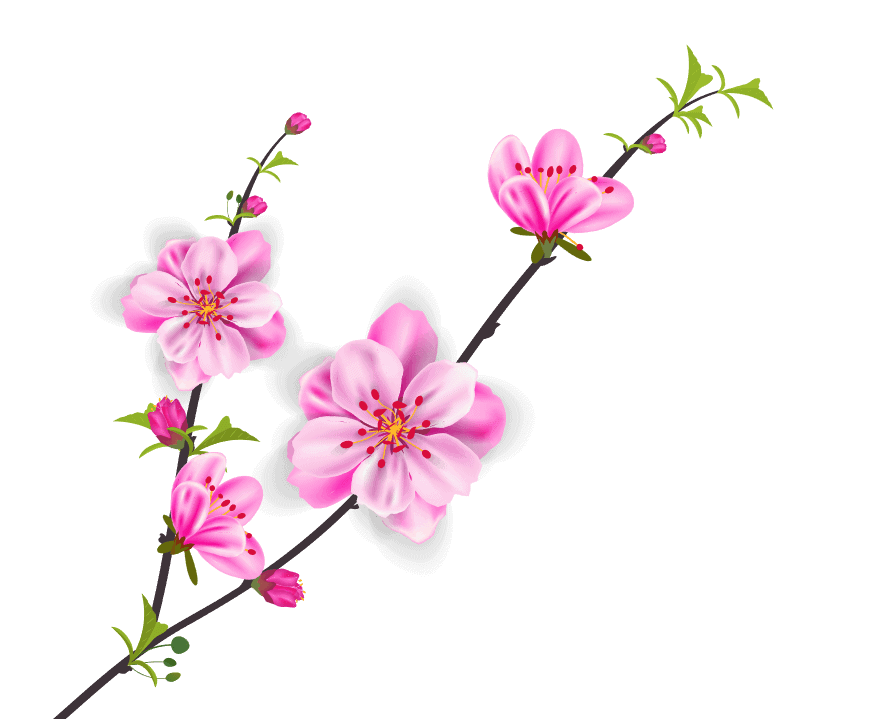 XÃ THUẬN LỘCSố:          /LCT-UBNDCỘNG HÒA XÃ HỘI CHỦ NGHĨA VIỆT NAMĐộc lập - Tự do - Hạnh phúc    Thuận Lộc, ngày        tháng 01 năm 2024NgàyThứNội dung công việcChuẩn bịChủ trì,địa điểm012Nghỉ Tết Dương Lịch 2024023Sáng: Cơ quan tổ chức lễ chào cờ đầu tháng    Chiều: Giao ban UBND xã- VP CU-CQ- VP UBND- HT gác II- P. LV CT UB034Sáng:  Chiều: 045Sáng: Đồng chí Bí thư tổ chức tiếp công dân theo quy định 11-QĐ/TW.- Chủ tịch UBND xã tiếp dân định kỳChiều: Lãnh đạo Đảng ủy dự Hội nghị tổng kết công tác xây dựng cơ sở thị xã năm 2023, triển khai nhiệm vụ năm 2024.- Hội LHPN Họp BCH bàn chương trình kế hoạch hoạt động năm 2024- VP CU - CQ- BCHQS Thị xã- Hội LHPN- Phòng tiếp công dân- HT Thị ủy- HT gác II056Sáng: Phối hợp với MTTQ và BCĐ công tác giảm nghèo xã đi kiểm tra các hộ chăn nuôi gà dự án 2023; Chiều: Hội nghị tổng kết công tác thi đua, khen thưởng năm 2023; phát động thi đua năm 2024.- Chính sách- VP UBND- Các hộ dân- Nhà VH xã067Thứ 707CNChủ nhật082Sáng: BTV Đảng ủy giao ban tuần và cho ý kiến vào dự thảo chương trình kiểm tra giám sát của Đảng ủy và UBKT Đảng ủy năm 2024; các mô hình dân vận khéo năm 2024- 9h00: MTTQ và các đoàn thể giao ban- Giao ban UBND xãChiều: BTV Đảng ủy tổ chức duyệt kế hoạch hoạt động đối với MTTQ và Hội LHPN - VP CU - CQ- MTTQ, Hội LHPN- Phòng LV BT- HT gác II093Sáng: BTV Đảng ủy tổ chức duyệt kế hoạch hoạt động đối với Đoàn Thanh niên, Hội Nông dân, Hội CCB xã. Chiều: Lãnh đạo Đảng ủy, MTTQ, các đoàn thể dự Hội nghị tổng kết và biểu dương các tập thể, cá nhân tiêu biểu trong thực hiện phong trào thi đua “Dân vận khéo” năm 2023.Đoàn TN, Hội Nông dân, Hội CCB- BDV Thị ủy- HT gác II- HT Thị ủy104Sáng: Họp BCĐ phát triển BHXH, BHYT với các Đại lý bảo hiểm xã.Chiều:  Lãnh đạo  dự họp BCĐ xây dựng thị xã đạt đô thị loại III; xây dựng đô thị văn minh; xây dựng nông thôn mới; giảm nghèo bền vững; mỗi xã một sản phẩm giai đoạn 2021 - 2025 và kiện toàn BCĐ.- Chính sách- Ban Chỉ đạo- HT gác II- HT Thị ủy115- Lãnh đạo UBND xã tiếp dân định kỳSáng: Lãnh đạo UBND dự Hội nghị đánh giá kết quả hoạt động của Ban đại diện Hội đồng quản trị NHCSXH thị xã Hồng Lĩnh năm 2023; Triển khai nhiệm vụ quý I và năm 2024. Chiều:  Tổ chức hội nghị sơ kết 01 năm thực hiện Nghị quyết 18-NQ/ĐU, ngày 26/12/2022 về tăng cường sự lãnh đạo của Đảng đối với việc xây dựng xã Thuận Lộc đạt các tiêu chí của Phường; triển khai kế hoạch xây dựng xã Nông thôn mới nâng cao năm 2024  -VP UBND- NHCS thị xã- VP CU - CQ- P. tiếp dân- Đ/c Ngọc, PCT- HT Thị ủy126Sáng: Hội nghị tổng kết công tác thi đua, khen thưởng năm 2023; phát động thi đua năm 2024.Chiều:  Lãnh đạo dự Họp Ban Chỉ đạo sắp xếp đơn vị hành chính cấp huyện, cấp xã.- Lãnh đạo UBND dự họp HĐND thị xã tổ chức kỳ họp thứ 17 (Kỳ họp giải quyết công việc phát sinh đột xuất).- Ph. Nội vụ - TT HĐND- UBND TX- HT Thị ủy- UBND TX13, 147, CNNghỉ thứ 7, Chủ nhật152Sáng: BTV Đảng ủy giao ban tuần - 9h00: MTTQ và các đoàn thể giao ban- Giao ban UBNDChiều: Hội nghị Cán bộ, công chức,  người lao động của Cơ quan năm 2024.- VP CU - CQ- VP UBND- Văn phòng, BCH Công - Phòng LV BT- P. LV CT UB- HT gác II163Sáng: Ban Thường vụ Thị ủy nghe và cho ý kiến vào dự thảo thông báo kết luận giám sát việc thực hiện chức trách, nhiệm vụ đối với các đồng chí Thị uỷ viên, phó các ban Đảng; làm việc với Đảng ủy, UBND xã Thuận Lộc về xây dựng xã Thuận Lộc đạt các tiêu chí của phường vào năm 2025; về xử lý vướng mắc dự án đầu tư xây dựng hạ tầng khu dân cư thương mại Đống Đán giai đoạn I; nghe báo cáo đề xuất các dự án của tập đoàn VictoryChiều: Hội nghị PBPL các văn bản pháp luật mới và các văn bản pháp luật hiện hành liên quan tại thôn Hồng Nguyệt.- Đoàn Giám sát, xã Thuận Lộc- CC Tư pháp - Hộ tịch- HT Thị ủy- Nhà VH Hồng nguyệt174Sáng: Thường trực Đảng ủy làm việc với MTTQ, các đoàn thể, các chi bộ trực thuộc về công tác phát triển đảng viên năm 2024.Chiều: Lãnh đạo dự Hội nghị tổng kết công tác đảm bảo an toàn giao thông năm 2023 và triển khai nhiệm vụ năm 2024.- VP CU - CQ- Ph. QLĐTHT gác II- HT UBND thị xã185Sáng:  Chiều:  Lãnh đạo UBND xã tiếp dân định kỳ- VP UBND- Phòng tiếp dân196Sáng:  Thường trực HĐND họp phiên thường kỳ tháng 01/2024.Chiều: Hội nghị quán triệt các nghị quyết, chỉ thị của các cấp ủy Đảng.- TT HĐND- P. LV CT HĐ- HT  Thị ủy20, 217, CNNghỉ Chủ nhật222Sáng: BTV Đảng ủy giao ban tuần- 9h00: MTTQ và các đoàn thể giao ban- Giao ban UBNDChiều:  Tiếp xúc cử tri sau kỳ họp 9 HĐND xã- VP CU – CQ- VP UBND- TT HĐ,MTTQ- HT gác II- P. LV CT UB- Nhà VH xã233Sáng: Ra mắt tổ Trật tự đô thịChiều: - Công an- HT gác II244Sáng: Chiều: 25(15/12)5Sáng: - Đồng chí Bí thư Đảng ủy tổ chức tiếp công dân theo quy định 11-QĐ/TW- Lãnh đạo dự Tổng kết hoạt động của Tổ Đề án 06 năm 2023, triển khai nhiệm vụ năm 2024; nghe tình hình triển khai Kế hoạch xây dựng thị xã Hồng Lĩnh không có tội phạm ma túy năm 2024. Chiều:  Chủ tịch UBND xã tiếp dân định kỳ- VP CU - CQ- Công an thị xã- VP UBND- Phòng tiếp công dân- Thị xã- Phòng tiếp công dân26(16/12)6Sáng: Chiều: Lãnh đạo dự Đại hội Liên hiệp các Hội KH&KT thị xã. - Hội KH&KT - UBND TX27(17/12)T7Nghỉ thứ 728(18/12)CNChiều: Tổ chức tuyên truyền phòng chống ma túy và các quy định về sử dụng pháo cho hội viên phụ nữ- Hội LHPN- Nhà VH xã29 (19/12)2Sáng: - BTV Đảng ủy giao ban tuần- 9h00: MTTQ và các đoàn thể giao ban- Giao ban UBNDChiều: Giao ban Thường trực Thị ủy.- Văn phòng- Văn phòng - HT gác II- Chủ tịch30 (20/12)3Sáng: Hội nghị Báo cáo viên Thị ủy tháng 01Chiều: Thường trực Thị ủy tổ chức đối thoại với các đồng chí Bí thư, Phó Bí thư chi bộ, tổ trưởng, thôn trưởng trên địa bàn.- BTG, TTCT- BDV Thị ủy- HT Thị ủy- HT Thị uỷ31(21/12)4Sáng: UBND thị xã họp phiên thường kỳ tháng 01/2024; Triển khai kế hoạch trước, trong sau tết Nguyên Đán.- Văn phòng- HT gác IINơi nhận:- Văn phòng UBND thị xã;- Thường trực: Đảng uỷ, HĐND xã; - Chủ tịch, PCT UBND xã; - UBMTTQ, các Đoàn thể, Hội XH xã; - Cán bộ, công chức xã;- BBT trang thông tin điện tử xã;- Lưu: VT.ĐẢNG ỦY, HĐND, UBND, UBMTTQ XÃ